Baseline Answers1.          - 9                                        - 121 mark for each correct answer22.32 x 17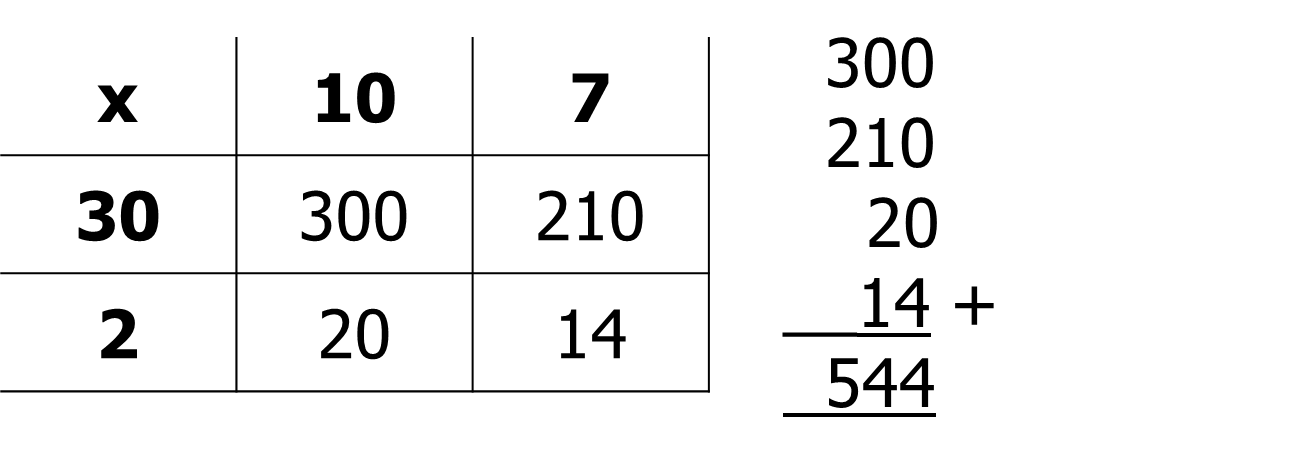 32 x 17 = 5443.2 x 1.7 = 5.441 mark for multiplying correct integers1 mark for correct multiplication1 mark for correct location of dp33.5 thousandCorrect answer14.A factor of 12 = 4     A multiple of 3 = 9     A prime number = 7 or 111 mark for each correct answer35.42 = 16                  √81 = 91 mark for each correct answer26.2 × 3 + 4 = 1010 – 2 × 5 = 016 ÷ (2 × 4) = 21 mark for each correct answer37.4.6Correct answer18.__12___                        ___18___1 and 12                       1 and 182 and 6                         2 and 93 and 4                         3 and 6HCF = 61 mark for each list of factors1 mark for 639.2.57 x 34 = 87.38                  873.8 ÷ 2.57 = 3401 mark for each correct answer210.1 mark for each correct answer211.0.08       0.208       0.28       0.802       0.821 mark lost for each incorrect answer212.2 : 5Correct answer113.1 mark lost for each incorrect place214.£28                                   11.2g1 mark for 1/10 = 8g seen1 mark for 10% or 1% seen1 mark for each correct answer415.1 mark for each correct answer316. +  =  +  = 1  x 2  =  x  =  = 3  = 3 1 mark for a correct common denominator1 mark for correct answer1 mark for correct improper fractions1 mark for a correct multiplication of fractions1 mark for correct answer517. 10% = £12.00 10% = £12.00 10% = £12.00 10% = £12.00_5% =  £  6.0045% = £54.00£120 - £54 = £661 mark for calculating 45%1 mark for subtracting 45% from £1201 mark for correct answer318.1 mark for 3 correct equivalent FDPs1 mark for correct order219.1 + 3 = 4 parts in total60 ÷ 15 litres15 x 3 = 45 litres1 mark for calculating total number of parts1 mark for calculating value of 1 part1 mark for correct answer3